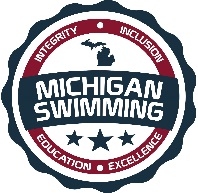 Integrity, Inclusion, Education, ExcellenceOpen Invitational 2021 Snowball SplashHosted By: LCSCDecember 3th - 5th, 2021Sanction – This meet is sanctioned by Michigan Swimming, Inc. (MS), as a timed final meet on behalf of USA Swimming (USA-S), Sanction Number MI2122035. MS or USA-S may revoke this sanction at any time in response to the COVID-19 pandemic.It is understood and agreed that USA Swimming shall be free and held harmless from any liabilities or claims for damages arising by reason of injuries, including exposure to or infected with COVID-19 which may result in illness, personal injury, permanent disability, and/or death, to anyone during the conduct of the event.It is further understood and agrees that Michigan Swimming, Inc. shall be free and held harmless from any liabilities or claims for damages arising by reason of injuries, including exposure to or infected with COVID-19 which may result in illness, personal injury, permanent disability, and/or death, to anyone during the conduct of the event.An inherent risk of exposure to COVID-19 exists in any public place where people are present. COVID-19 is an extremely contagious disease that can lead to severe illness and death. According to the Centers for Disease Control and Prevention, senior citizens and individuals with underlying medical conditions are especially vulnerable. USA Swimming, Inc., cannot prevent you (or your child(ren)) from becoming exposed to, contracting, or spreading COVID-19 while participating in USA Swimming sanctioned events. It is not possible to prevent against the presence of the disease. Therefore, if you choose to participate in a USA Swimming sanctioned event, you may be exposing yourself to and/or increasing your risk of contracting or spreading COVID-19. BY ATTENDING OR PARTICIPATING IN THIS COMPETITION, YOU VOLUNTARILY ASSUME ALL RISKS ASSOCIATED WITH EXPOSURE TO COVID-19 AND FOREVER RELEASE AND HOLD HARMLESS USA SWIMMING, MICHIGAN SWIMMING, AND Livonia Community Recreation Center (LCRC) Pool AND EACH OF THEIR OFFICERS, DIRECTORS, AGENTS, EMPLOYEES OR OTHER REPRESENTATIVES FROM ANY LIABILITY OR CLAIMS INCLUDING FOR PERSONAL INJURIES, DEATH, DISEASE OR PROPERTY LOSSES, OR ANY OTHER LOSS, INCLUDING BUT NOT LIMITED TO CLAIMS OF NEGLIGENCE AND GIVE UP ANY CLAIMS YOU MAY HAVE TO SEEK DAMAGES, WHETHER KNOWN OR UNKNOWN, FORESEEN OR UNFORESEEN, IN CONNECTION WITH EXPOSURE, INFECTION, AND/OR SPREAD OF COVID-19 RELATED TO PARTICIPATION IN THIS COMPETITION.You acknowledge the contagious nature of COVID-19 and voluntarily assume the risk that your family, including child(ren), may be exposed to or infected by COVID-19 while on site at the pool or facility and that such exposure or infection may result in the personal injury, illness, permanent disability and death.  You understand that the risk of becoming exposed to or infected by COVID-19 at the pool or facility may result from the actions, omissions, or negligence of myself and others, including but not limited to employees, volunteers and program participants and their families. LCSC will include the above information in meet announcements, heat sheets and posted around the pool facility.COVID-19 Procedures/Requirements All athletes, coaches, officials, clubs, spectators, and other individuals participating in this meet or seeking ingress into the facility in which this meet is conducted will abide by (1) all federal, state, and local laws, orders, administrative rules, and guidelines; (2) all protocols outlined in the COVID-19 LSC Supplemental Sanction Requirements documents for this meet; and (3) all COVID-19 preparedness plans for the relevant facility. Failure to maintain strict compliance with all COVID-19 procedures and protocols will result in disciplinary action by the Michigan Swimming, Inc. Board of Directors, including, but not limited to, fines, suspension of certain membership privileges, or referral to the USA Swimming National Board of Review with a recommendation to terminate a member’s membership in Michigan Swimming and USA Swimming.Minor Athlete Abuse Prevention Policy AcknowledgementAll applicable adults participating in or associated with this meet acknowledge that they are subject to the provisions of the USA Swimming Minor Athlete Abuse Prevention Policy (“MAAPP”), and that they understand that compliance with the MAAPP policy is a condition of participation in the conduct of this competition.  LocationLivonia Recreation Center 15100 Hubbard Livonia, MI 48154 Please park in the parking lot just East of the Rec Center, South of 5 mile.TimesAll 10 & under swimmers and 11-12 boys will swim in the Saturday and Sunday afternoon sessions and 11-12 girls and all 13 & over swimmers will swim in the Saturday and Sunday morning sessionsFacilitiesLivonia Community Recreation Center (LCRC) Pool, is a(n) 8 lane pool with a supervised warm-up and warm down area available. Depth at start is 12 feet and 7 feet at turn. Permanent starting blocks and non-turbulent lane markers will be used. Colorado timing system with a(n) 8 lane display will be used.Course Certification The competition course has not been certified in accordance with 104.2.2C(4)Meet FormatMeet will be timed finalsEligibility All athletes and clubs registered with Michigan Swimming or another USA Swimming LSC are eligible to participate in this meet.Entry Procedures Entries may be submitted to the Administrative Official as of November 12th at 10am. The Administrative Official must receive all entries no later than November 29th at midnight. Entries must include correct swimmer name (as registered with USA/MS Swimming), age and USA number. All individual entries should be submitted via electronic mail at the e-mail address listed in the last section of this meet information packet.Entry Acceptance and ProcessingEntries will be accepted and processed on a first come, first served basis in the order in which they are received after the entry open date listed above. Individual Entry LimitsA swimmer may enter a maximum of 2 individual events Friday evening and 5 individual events Saturday and 5 individual events Sunday.Entry Fees$5.00 per individual event and $12.00 for relays. Make checks payable to Livonia Community Swim Club. SurchargesA $1.00 per athlete Michigan Swimming athlete surcharge applies.Paper EntriesMS rules regarding non-electronic entries apply.  $6.00 per individual event and $13.00 per relay.  There is $1.00 additional charge per event paid if the entry is not submitted in Hy-Tek format. Any surcharges detailed in the previous section also apply to paper entries.  Paper entries may be submitted to the Administrative Official on a spreadsheet of your choice however, the paper entry must be logically formatted and must contain all pertinent information to allow the Administrative Official to easily enter the swimmer(s) in the correct events with correct seed times. RefundsOnce a team or individual entry has been received and processed by the Administrative Official there are no refunds in full or in part unless the “over qualification exception” applies (see MS Rules).Entry PaperworkYour club’s Entry, Entry Summary Sheet, Release/Waiver, Certification of Entered Athletes and Check should be sent via U.S. mail or nationally recognized overnight courier to:LCSC PO Box 510566 Livonia, MI 48151Administrative Official: lcscentries@gmail.comPhone: 313-399-8289 (no calls after 9pm)Check In Check-in will be required and will be located desk between the female and male locker rooms down the hall from the rock-climbing wall.Marshaling This meet will be a self-marshalled meet. Seeding Seeding will be done after check in closes.  Swimmers who fail to check in for an event will be scratched from that event. All events are timed finals and will be seeded slowest to fastest other than distance events, 500 Free and 1000 Free, which will be seeded fastest to slowest.Deck Entries Deck entries ($7.00 for individual events and $13.00 for relays) will be allowed and will be conducted in accordance with current Michigan Swimming, Inc. rules & procedures, including all Michigan Swimming, Inc. COVID-specific sanctioning or approval policies. If an athlete is not currently registered with Michigan Swimming or another USA Swimming LSC, the athlete must deck register for a $168.00 fee before being entered into the meet. Meet Programs/AdmissionsFriday admission: $5 per person. (12 & under free)Sat & Sun admissions: $5 per person. (12 & under free)Heat sheets will be available through meet mobile for free and will be posted in the spectator area as well. ScoringNo individual or team scoring will be kept.AwardsIndividual Awards: Ribbons for 1st thru 8th place for 12 & U age group swimmers.Will be broken out as 8 & under, 9-10 and 11-12 for awards. ResultsComplete Official meet results will be posted on the Michigan Swimming Website at http://www.miswim.org/. Unofficial results will also be available on flash drive (HY- Team Manager result file) upon request. Teams must provide their own flash drive.ConcessionsFood and beverages will be available in the party rooms across from the Rock Wall. No food or beverage will be allowed on the deck of the pool, in the locker rooms or in the spectator areas. A hospitality area will be available for coaches and officials.Lost and FoundArticles may be turned in/picked up at the hallway near the entrance to the girl’s locker room (by the Rec Center’s equipment desk). Articles not picked up by the end of the meet will be retained by the Meet Director or a representative for at least 14 days (any longer period shall be in the sole discretion of the Meet Director).Swimming SafetyMichigan Swimming warm up rules will be followed. To protect all swimmers during warm-ups, swimmers are required to enter the pool feet first at all times except when sprint lanes have been designated. No jumping or diving. The same rules will apply with respect to the warm-down pool and diving well. Penalties for violating these rules will be in the sole discretion of the Meet Referee which may include ejection from the meet.Racing Start CertificationAny swimmer entered in the meet must be certified by a USA Swimming member-coach as being proficient in performing a racing start or must start each race from within the water without the use of the backstroke ledge.  When unaccompanied by a member-coach, it is the responsibility of the swimmer or the swimmer’s legal guardian to ensure compliance with this requirement.Deck Personnel/Locker Rooms/CredentialingOnly registered and current coaches, athletes, officials and meet personnel are allowed on the deck or in locker rooms. Access to the pool deck may only be granted to any other individual in the event of emergency through approval by the Meet Director or the Meet Referee.  The Michigan Swimming Board of Directors, Officials Chairs of MS, and the Michigan Swimming Office staff are authorized deck personnel at all MS meets.  Personal assistants/helpers of athletes with a disability shall be permitted when requested by an athlete with a disability or a coach of an athlete with a disability.Lists of registered coaches, certified officials and meet personnel will be placed outside the hallway to the locker rooms/pool deck.  Meet personnel will check the list of approved individuals and issue a credential to be displayed at all times during the meet.  This credential will include the host team logo, name as well as the function of the individual being granted access to the pool deck (Coach, Official, Timer, or Meet Personnel).  In order to obtain a credential, Coaches and Officials must be current in all certifications through the final date of the meet. Meet personnel must return the credential at the conclusion of working each day and be reissued a credential daily.All access points to the pool deck and locker rooms will either be secured or staffed by a meet worker checking credentials throughout the duration of the meet.Swimmers with DisabilitiesAll swimmers are encouraged to participate. If any of your swimmers have special needs or requests, please indicate them on the entry form and with the Clerk of Course and/or the Meet Referee during warm ups.First AidSupplies will be kept in pool office (coaches/officials hospitality room on deck).Facility Items(A)	No smoking is allowed in the building or on the grounds of any facility listed above.(B)	Pursuant to applicable Michigan law, no glass will be allowed on the deck of the pool or in the locker rooms.(C)	No bare feet allowed outside of the pool area. Swimmers need to have shoes to go into the hallway to awards or concessions.(D)   	 An Emergency Action Plan has been submitted by the Host Club to the Safety Chair and the Program Operations Chair of Michigan Swimming prior to sanction of this meet and is available for review and inspection at the Livonia Recreation Center.	(E)	To comply with USA Swimming privacy and security policy, the use of audio or visual recording devices, including a cell phone, is not permitted in changing areas, rest rooms or locker rooms.(F)	Deck changing, in whole or in part, into or out of a swimsuit when wearing just one 		suit in an area other than a permanent or temporary locker room, bathroom, 		changing room or other space designated for changing purposes is prohibited.(G)	Operation of a drone, or any other flying apparatus, is prohibited over the venue 	(pools, athlete/coach areas, spectator areas and open ceiling locker rooms) any 	time athletes, coaches, officials and/or spectators are present.General Information and Errors/OmissionsAny errors or omissions in the program will be documented and signed by the Meet Referee and available for review at the Clerk of Course for Coaches review.  Information will also be covered at the Coaches’ Meeting.Meet PersonnelAll 10 & under swimmers and 11-12 boys will swim in the Saturday and Sunday afternoon sessions and 11-12 girls and all 13 & over swimmers will swim in the Saturday and Sunday morning sessions.Event ListSanction Number: MI2122035Friday PM SessionSaturday AM SessionSaturday PM SessionSunday AM SessionSunday PM SessionCERTIFICATION OF REGISTRATION STATUS OF ALL ENTERED ATHLETESRELEASE  WAIVER2021 Snowball SplashSanction Number: MI2122035Enclosed is a total of $__________ covering fees for all the above entries.  In consideration of acceptance of this entry I/We hereby, for ourselves, our heirs, administrators, and assigns, waive and release any and all claims against LCSC, Livonia Recreation Center, Michigan Swimming, Inc., and United States Swimming, Inc. for injuries and expenses incurred by Me/Us at or traveling to this swim meet.>>>>>>>>>>>>>>>>>>>>>>>>>>>>>>>>>>>>>>>>>>>>>>>>>>>>>>>>>In granting the sanction it is understood and agreed that USA Swimming and Michigan Swimming, Inc. shall be free from any liabilities or claims for damages arising by reason of injuries to anyone during the conduct of this event.Michigan Swimming Clubs must register and pay for the registration of all athletes that are contained in the electronic Entry File or any paper entries that are submitted to the Meet Host with the Office of Michigan Swimming prior to submitting the meet entry to the meet host.  Clubs from other LSCs must register and pay for the registration of their athletes with their respective LSC Membership Coordinator.A penalty fee of $100.00 per unregistered athlete will be levied against any Club found to have entered an athlete in a meet without first registering the athlete and paying for that registration with the Office of Michigan Swimming or respective LSC Membership Coordinator.Submitting a meet entry without the athlete being registered and that registration paid for beforehand may also subject the Club to appropriate Board of Review sanctions.The authority for these actions is: UNITED STATES SWIMMING RULES  REGULATIONS 302.4 FALSE REGISTRATION – A host LSC may impose a fine of up to $100.00 per event against a member Coach or a member Club submitting a meet entry which indicates a swimmer is registered with USA Swimming when that swimmer or the listed Club is not properly registered.  The host LSC will be entitled to any fines imposed.>>>>>>>>>>>>>>>>>>>>>>>>>>>>>>>>>>>>>>>>>>>>>>>>>>>>>>>>>I certify that all athletes submitted with this meet entry are currently registered members of USA Swimming and that I am authorized by my Club to make this representation in my listed capacity.SessionDayWarm-up TimeCheck In ClosesMeet Start Time1Friday5:00pm5:15pm6:00pm2Saturday AM7:30am7:45am8:30am2Saturday PM12:30pm12:45pm1:30pm3Sunday AM7:30am7:45am8:30am3Sunday PM12:30pm12:45pm1:30pmMeet Director:  Daniel Coon/(734)891-5055/dan_becky@sbcglobal.net (Must be a USA Swimming member)Kelli Blamer/meetdirector.lcsc@gmail.comMeet Referee:  Jeff Wilkins/Email: Jeffrey.Wilkins@comcast.net/Phone: (313) 574-3638Safety Marshal: Elberta DziobakAdministrative Official: Alyssa De Leon/Email: lcscentries@gmail.com/Phone: (313)399-8289Event Number1Open Mixed 1000 free2Open Mixed 400 IM3Open Mixed 500 FreeEvent Number4Open Mixed 200 IM5Open Mixed 50 breast6Open Mixed 100 fly7Open Mixed 200 breast	8Open Mixed 50 back9Open Mixed 100 free10Open Mixed 200 back11Open Mixed 400 Free RelayEvent Number1212 & U Mixed 200 IM1310 & U Mixed 25 fly1411-12 Boys 50 breast1510 & U Mixed 50 breast1611-12 Boys 100 free1710 & U Mixed 100 free1810 & U Mixed 25 back1911-12 Boys 50 free2010 & U Mixed 50 free2111-12 Boys 100 back2210 & U Mixed 100 back2311-12 Boys 50 fly2410 & U Mixed 50 fly2511-12 Boys 200 Free Relay2610 & U Mixed 200 Free RelayEvent Number27Open Mixed 100 IM28Open Mixed 50 fly29Open Mixed 100 back30Open Mixed 200 fly31Open Mixed 50 free32Open Mixed 100 breast33Open Mixed 200 free34Open Mixed 400 Medley RelayEvent Number3512 & U Mixed 100 IM3610 & U Mixed 25 breast3711-12 Boys 50 back3810 & U Mixed 50 back3911-12 Boys 100 fly4010 & U Mixed 100 fly4110 & U Mixed 25 free4211-12 Boys 100 breast4310 & U Mixed 100 breast4412 & U Mixed 200 free4511-12 Boys 200 Medley Relay4610 & U Mixed 200 Medley RelaySignature:Position:Street Address:  City, State Zip:Club Email:Phone:Coach Name:Club Name:Coach Email:Club Code: